Муниципальное бюджетное общеобразовательное учреждение«Средняя общеобразовательная школа №1 п. Смидович»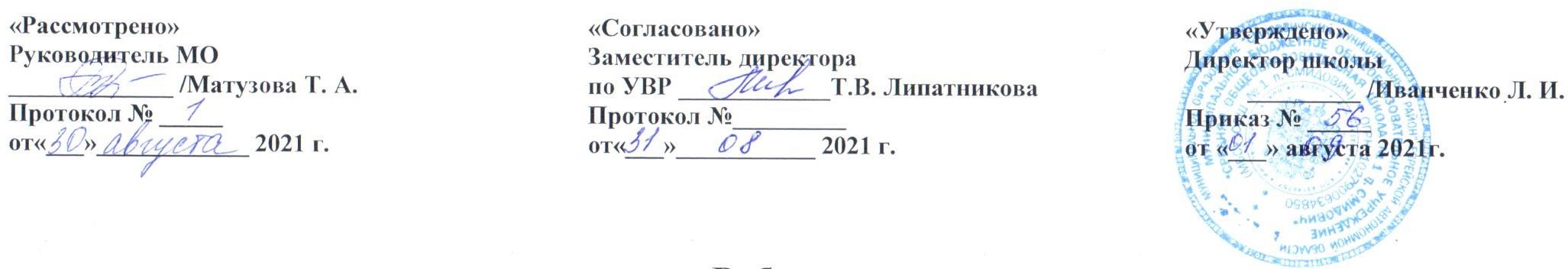 Рабочая программапо музыкедля 3 класса(уровень базовый)Учитель:  Глухова Наталья АнатольевнаКвалификационная категория: первая на 2021-2022 учебный год ОГЛАВЛЕНИЕ1. Пояснительная записка2. Планируемые результаты3. Содержание учебного предмета4. Тематическое планирование с учетом рабочей программы воспитания5. Календарно-тематическое планированиеПояснительная запискаРабочая программа  составлена на основе нормативно-правовых документах:1. Федеральный закон от 29.12.2013 № 273-ФЗ «Об образовании в Российской Федерации». 2. Приказ от Минпросвещения России от 28.08.2020 № 442 «Об утверждении Порядка организации и осуществления образовательной деятельности по основным общеобразовательным программам – образовательным программам начального общего, основного общего и средне общего образования».3. Приказ Минобрнауки России от 17.12.2010 № 1897 «Об утверждении федерального государственного образовательного стандарта основного общего образования»4.  Постановление Главного государственного санитарного врача РФ от 28.09.2020 № 28 «Об утверждении санитарных правил СП 2.4.3648-20 «Санитарно-эпидемиологические требования к организации воспитания и обучения, отдыха и оздоровления детей и молодежи».5.  Приказ Минпросвещения России от 20.05.2020  № 254 «Об утверждении федерального перечня учебников, допущенных к использованию при реализации имеющих государственную аккредитацию образовательных программ начального общего, основного общего, среднего общего образования организациями, осуществляющими образовательную деятельность».6. Примерная основная общеобразовательная программа основного общего образования, одобренная решением федерального учебно-методического объединения по общему образованию (протокол от 8 апреля 2015 г. №1/15)7. Рабочая  учебная программа по  музыке для  1- 4 классов разработана и    составлена в соответствии с федеральным компонентом государственного стандарта второго поколения  начального  общего образования 2011 года, примерной программы начального общего образования  по музыке с учетом  авторской программы по музыке -  «Музыка. Планета знаний», автора:  Баклановой Т.И., М., АСТ Астрель, 2012 год.8.  Учебный план школы на 2021-2022 учебный год.Соответствует требованиям федерального государственного образовательного стандарт основного общего образования, учебному плану образовательного учреждения на 2021-2022 учебный год, учебному годовому графику на 2021-2022 учебный год.Программа предполагает использование как традиционных, так и новых педагогических технологий. В программе уделено особое внимание знакомству детей с музыкальным фольклором народов России и классической музыки, а также выявлению народно – песенных истоков русской профессиональной музыки.  Особое внимание уделено повышению роли художественного, в том числе – музыкального образования, в формировании духовно – нравственной культуры личности, в воспитании учащихся на основе лучших культурно – исторических и национально – культурных традиций России, а также широкому использованию средств искусства, в патриотическом воспитании обучающихся, в формировании у них культуры межнациональных отношений. Главная  цель  музыкального образования – формирование и развитие музыкальной культуры обучающихся как одной из составных частей общей культуры личности.Достижение данной цели предусматривает:формирование и развитие культуры музыкального восприятия у младших школьников: приобретение опыта музыкально - слушательской деятельности и новых музыкальных впечатлений,формирование потребности в восприятии музыки, воспитание адекватных эмоциональных реакций на музыку, развитие интереса к слушанию народной музыки, шедевров классического искусства и лучших образцов современной музыки, воспитание музыкального вкуса, освоение первоначальных навыков анализа и оценки прослушанных музыкальных произведений, их художественно - образного содержания, выразительных средств и др.;формирование и развитие музыкально-исполнительской культуры учащихся: приобретение опыта хорового, и сольного пения, выявление и развитие музыкальных способностей, потребности в различных видах музыкально - исполнительской деятельности, певческих умений и навыков. формирование и развитие музыкально - творческой культуры личности, неразрывно связанной с образным ассоциативным мышлением и воображением, к разработке музыкально - творческих проектов;формирование и развитие музыкально – информационной культуры личности: воспитание музыкально - познавательных потребностей и интересов, приобретение основ музыкально - теоретических и музыкально – исторических знаний, а также первоначальных навыков поиска и анализа информации о музыкальном искусстве с помощью различных источников и каналов (книг, музыкальных записей, видеофильмов, музыкальных музеев, СМИ, мультимедиа, Интернета и т.д.);формирование и развитие музыкально-релаксационной культуры: освоение детьми доступных им приёмов снятия психического и мышечного напряжения в процессе выполнения разнообразных музыкально - терапевтических упражнений.Содержание и уровень развития каждого из компонентов музыкальной культуры личности неразрывно связаны с музыкальной направленностью личности (музыкальными потребностями, интересами, вкусами, ценностными ориентациями, мотивацией музыкальной деятельности).Также важнейшим фактором формирования и развития музыкальной и общей культуры личности учащегося в процессе музыкального образования является выявление и развитие её способностей. Музыкальное образование обладает большим потенциалом для развития музыкальных, творческих и духовных способностей учащихся.К музыкальным способностям относят, как известно, музыкальный слух, музыкальную память, чувство ритма, певческие данные и др.Более широким, чем музыкальные способности, качеством личности являются творческие способности, необходимые для любой созидательной, креативной деятельности человека, для принятия им новых, нестандартных решений в различных сферах жизни и получения новых, общественно - значимых результатов. Музыкальное образование обладает большим педагогическим потенциалом для формирования и развития творческих способностей личности.Ядро культуры личности составляют духовно - нравственные ценности и идеалы, в которых проявляются духовные способности. Именно эти способности прежде всего определяют отношение человека к себе, другим людям, Родине, народу, природе, культурному наследию, различным видам деятельности (труду, учёбе, художественному творчеству и т. д.). Духовные способности дают импульс творчеству, наполняют процесс и результаты творческой деятельности высшими духовно - нравственными смыслами, одухотворяют восприятие и исполнение музыкальных произведений.Основные цели изучения музыки:• формирование основ музыкальной культуры через эмоциональное, активное восприятие музыки;• воспитание эмоционально - ценностного отношения к искусству, художественного вкуса, нравственных и эстетических чувств: любви к ближнему, к своему народу, к Родине; уважения к истории, традициям, музыкальной культуре разных народов мира;• развитие интереса к музыке и музыкальной деятельности, образного и ассоциативного мышления и воображения, музыкальной памяти и слуха, певческого голоса, учебно - творческих способностей в различных видах музыкальной деятельности;• освоение музыкальных произведений и знаний о музыке.Программой предусмотрено обучение музыке с первого по четвёртый классы в общей учебно - игровой форме — воображаемого путешествия по Музыкальному миру по следующим образовательным маршрутам (сквозным темам года):1. «Где музыка берёт начало?»: путешествие по миру звуков, ритмов, мелодий и музыкальных образов (1 класс).2. «Волшебные силы музыки»: знакомство с особенностями музыки как вида искусства, с её создателями и исполнителями (2 класс).3. «Где живёт музыка?»: путешествие по концертным залам, музыкальным театрам и музеям (3 класс).4. «Музыкальная жизнь разных стран и народов»: музыкальное путешествие по России и странам Европы (4 класс).В 3 классе учащимся предлагается «посетить» три дворца, в которых живёт Музыка, — «Концертный зал», «Музыкальный театр» и «Музыкальный музей». Там происходит дальнейшее знакомство детей с различными видами и жанрами музыкального искусства (народного, классического и современного), с его создателями и исполнителями.Особое внимание уделено знакомству детей с камерной, вокальной и инструментальной музыкой, с крупными музыкально - сценическими формами: детскими операми, балетами, опереттами и мюзиклами. Благодаря такой структуре программы её содержание логично и последовательно развёртывается от звуков и образов природы к музыкальным звукам, интонациям, образам, средствам музыкальной выразительности, затем — к простым музыкальным формам и жанрам (песне, танцу, маршу), от них — к крупным музыкальным формам (симфонии, кантате, опере и др.). Одновременно дети имеют возможность познакомиться и с разнообразными формами бытования музыкального искусства, его сохранением, изучением, исполнением и трансляцией в современном культурно - информационном пространстве, а также с воплощёнными в музыкальной культуре духовно – нравственными ценностями и идеалами (любовь к Родине, природе, своему народу, родному дому, ценность семьи и семейных традиций, уважительное отношение к разным народам России и других стран, интерес к их музыкальному искусству и национально - культурным традициям и др.). Знакомство с жизнью и творчеством великих русских и зарубежных композиторов классиков осуществляется в ракурсе, позволяющем раскрыть важную роль в творческих достижениях и успехах музыкантов таких факторов, как семейные музыкальные традиции, любовь к природе, интерес к народной музыке, образованность, трудолюбие, путешествия по миру.В программе «Музыка» для 1–4 классов в полной мере представлены все содержательные линии, предусмотренные Федеральным государственным образовательным стандартом для начальной школы:• «Музыка в жизни человека»;• «Основные закономерности музыкального искусства»;• «Музыкальная картина мира».При раскрытии первой содержательной линии основное внимание уделено обобщённому представлению исторического прошлого в музыкальных образах, взаимосвязям народной и профессиональной музыки, сочинениям отечественных композиторов о Родине.При раскрытии второй содержательной линии акцентируется внимание прежде всего на интонационно – образной природе музыкального искусства, выразительности и изобразительности в музыке, основных средствах музыкальной выразительности, музыкальной речи как способе общения между людьми, её эмоциональном воздействии на слушателей, а также на формах построения музыки как обобщённом выражении художественно - образного содержания произведений.Третья содержательная линия реализуется через формирование у учащихся общих представлений о музыкальной жизни страны: конкурсах и фестивалях музыкантов, музыке для детей, радио  и телепередачах, видео фильмах, звукозаписях (CD, DVD), различных видах музыки, певческих голосах, народном и профессиональном творчестве разных стран мира, многообразии этнокультурных и региональных музыкально - поэтических традиций.Кроме  того, в каждый из четырёх образовательных маршрутов включён дополнительный (вариативный) маршрут:«В школе Скрипичного ключа». Он даёт возможность познакомить детей с основами нотной грамоты, изучения народной музыки и др.Также в качестве вариативного компонента в программу включены арт-терапевтические задания и упражнения, разработанные и адаптированные специалистами для использования в общеобразовательной школе.Уроки музыки, можно интегрировать с уроками изобразительного искусства на основе:• выявления общего и особенного в языке разных видов искусства;• общности художественно - образного содержания  произведений различных видов искусства;• общности духовно - нравственных смыслов произведений искусства.Основными компонентами музыкальной культуры личности являются:Музыкально – информационная культура;Культура музыкального восприятия;Музыкально – исполнительская культура;Музыкально – релаксационная культура.Содержание и уровень развития каждого из этих компонентов неразрывно связаны с характеристиками музыкальной направленности личности (музыкальными потребностями, интересами, вкусами, ценностными ориентациями, мотивацией музыкальной деятельности).Важнейшим фактором формирования и развития музыкальной и общей культуры личности обучающегося является выявление и развитие способностей.Музыкальное образование обладает большим потенциалом для развития, творческих и духовных способностей обучающихся.Творческие способности могут эффективно развиваться в процессе музыкального образования. В программе предлагаются творческие задания и вопросы, позволяющие формировать воображение, творческое мышление, потребность в самовыражении и самореализации, а также самостоятельной поисковой  и авторской музыкальной деятельности.Ядро культуры личности составляют духовно – нравственные ценности и идеалы, в которых проявляются духовные способности личности. Эти способности определяют отношение человека к себе, другим людям, Родине, народу, природе, культурному наследию, различным видам деятельности.Музыкальное образование  должно способствовать повышению культуры личности обучающихся.Этому способствует целостная система задач музыкального образования:Формирование музыкально – информационной культуры личности: - воспитание музыкально – познавательных потребностей и интересов;- приобретение основ музыкально – теоретических и музыкально – исторических знаний;-приобретение первоначальных навыков поиска и анализа информации о музыкальном искусстве с помощью различных источников и каналов информации (книг, видеофильмов, музыкальных музеев и т.д.)2. Формирование культуры музыкального восприятия:- приобретение опыта музыкально – слушательской деятельности и новых музыкальных впечатлений;-  формирование потребности в восприятии музыки;- воспитание адекватных эмоциональных реакций на музыку;- развитие интереса к слушанию народной музыки и шедевров музыкальной классики;- воспитание музыкального вкуса;- освоение первоначальных навыков анализа и оценки прослушанных музыкальных произведений, их художественно – образного содержания, выразительных средств.3. Формирование и развитие музыкально – исполнительской культуры обучающихся:- приобретение опыта хорового и сольного пения, - выявление и развитие музыкальных способностей обучающихся;- потребности в различных видах музыкально – исполнительской деятельности, элементарных певческих умений и навыков.4. Формирование музыкально – релаксационной культуры:- освоение детьми приемов снятия психологического и мышечного напряжения в процессе выполнения разнообразных музыкально – терапевтических упражнений.5. Формирование и развитие творческих способностей обучающихся, потребности в самостоятельной музыкально – творческой деятельности, первоначальных навыков музыкальной композиции.6. Формирование и развитие духовных способностей личности средствами музыкального искусства, системы духовно – нравственных ценностей и идеалов, потребности в самопознании, самооценке, самообразовании, саморазвитии и самореализации. В основе программы лежит междисциплинарный и личностно – ориентированный подход, который рассматривается в нескольких аспектах:Аксиологический контекст, способствует вытеснению из сознания ребенка антигуманных, безнравственных образов и идеалов, которые не свойственны культурно - исторической психологии, и замещению их лучшими образцами и идеалами отечественной культуры.Психологический контекст позволяет осуществить психологическую диагностику личности ребенка в условиях музыкально – образовательного процесса, выявлять и корректировать его эмоциональные реакции на музыку, определять психолого-педагогическую эффективность уроков музыки.Семантический контекст обеспечивает обновление и систематизацию традиционного пространства уроков музыки.Исторический контекст позволяет показать взаимосвязь историко-культурных традиций и современности, а также диалог музыкальных культур различных эпох, цивилизаций, народов и стран.Культурологический и этнокультурный контекст обеспечивают формирование у детей первоначальных представлений о формах бытования тех или иных музыкальных произведений, музыкальных инструментов в различных социокультурных и  этнокультурных средах.Информациологический контекст, предполагает формирование у детей первоначальных представлений о роли и месте музыки в современном мировом информационном пространстве, о возможностях телевидения, радио, компьютера и других электронных средств в трансляции музыкальной информации.Экологический контекст,  предусматривает формирование  и развитие у обучающихся средствами музыкального искусства первоначальных представлений о красоте и многообразии природного мира, а также о роли человека в его сохранении и защите.Художественно – эстетический контекст создает условия для формирования у детей средствами музыкального искусства эстетических представлений о красоте в искусстве и жизни, для развития их эстетического вкуса и других составляющих эстетической культуры личности.Арт – терапевтический контекст дает возможность формировать у детей музыкально – релаксационную культуру, активно использовать целительные возможности музыки в интеграции с другими видами искусства.   Содержание программы основано на целенаправленно отобранных музыкальных образах природы, сказочных персонажей, человека, народа, Родины. Художественно – образное содержание музыкальных произведений отражает такие духовно – нравственные ценности, как любовь к России, людям, природе, к прекрасному в искусстве и жизни. В этих музыкальных произведениях воплощены традиционные образцы – идеалы человека и такие качества реальных и сказочных героев как доброта, красота, смелость, находчивость, сообразительность, способность к состраданию, любовь к детям, трудолюбие, справедливость.2. Планируемые результатыЛИЧНОСТНЫЕУ учащихся будут сформированы:• мотивация и познавательный интерес к музыке и музыкальной деятельности;• чувство уважения к народной песне, народным традициям, музыкальной культуре России;• эмоционально - ценностное отношение к Государственному гимну России; к произведениям народной и классической музыки;• понимание разнообразия и богатства музыкальных средств для выражения состояния природы, духовного состояния человека.Учащиеся получат возможность для формирования:• чувства сопричастности к культуре своего народа;• понимания музыкальной культуры как неотъемлемой части различных сфер человеческой жизни (семейно - бытовой, праздничной, трудовой, воинской, спортивной и др.) и отражение в ней исторических событий и личностей;• положительной мотивации к прослушиванию «живой» музыки, к посещению концертных залов, музыкальных театров;• ценностно - смысловых установок, отражающих индивидуально - личностные позиции;• уважительного отношения к музыкальному наследию России и каждого из народов нашей страны, понимания ценности многонационального российского общества культурного разнообразия России;• положительной мотивации к изучению основ нотной грамоты;• мотивации к занятиям определённым видом музыкальной деятельности;• эмоционально - ценностного отношения к музыке как живому, образному искусству.ПРЕДМЕТНЫЕУчащиеся научатся:• исполнять Государственный гимн Российской Федерации;• объяснять значение понятия «классическая музыка»;• узнавать изученные музыкальные произведения и называть имена их авторов;• называть изученные жанры и формы камерной, хоровой и симфонической музыки;• называть наименования и авторов шедевров оперного и балетного искусства;• исполнять соло несколько народных и композиторских песен (по выбору учащегося);• различать виды музыкально - исполнительских коллективов (хор, оркестр, ансамбль);• называть основные традиционные формы трансляции музыки от композитора через исполнителей к слушателям (концерт и музыкальный спектакль);• использовать доступные младшим школьникам современные информационные каналы и средства трансляции классической музыки;• понимать выразительность и изобразительность музыкальной интонации в классической музыке;• устанавливать взаимосвязь народной и классической музыки;• выразительно исполнять в хоре вокальные произведения с сопровождением и без сопровождения;• определять на слух основные жанры музыки;• определять и сравнивать характер, настроение и средства музыкальной выразительности (мелодия, ритм, темп, тембр, динамика) в музыкальных произведениях (фрагментах);• передавать настроение музыки и его изменение: в пении, музыкально - пластическом движении.Учащиеся получат возможность научиться:• определять особенности оперетты и мюзикла как видов музыкально - сценического искусства;• различать и называть музыкальные инструменты симфонического оркестра; певческие голоса в академическом хоре и оперном спектакле;• называть основные учреждения культуры, в которых исполняется для слушателей классическая музыка и сохраняются традиции музыкальной культуры, перечислять названия знаменитых концертных залов, музыкальных театров и музыкальных музеев России и других стран;• передавать настроение музыки и его изменение в игре на музыкальных инструментах;• применять приобретённые знания и умения в практической деятельности и повседневной жизни при посещении концертов, музыкальных спектаклей и музеев, прослушивании записей музыкальных произведений, самостоятельном пении, разработке и реализации творческих проектов в сфере музыкальной культуры.МЕТАПРЕДМЕТНЫЕРегулятивныеУчащиеся научатся:• определять цели и ставить учебные задачи, осуществлять поиск средств их решения (под руководством учителя);• выполнять музыкально - творческие задания по инструкции учителя, по заданным правилам;• планировать, контролировать и оценивать учебные действия в соответствии с поставленной задачей (под руководством учителя);• вносить коррективы в свою работу;• различать и соотносить замысел и результат работы;• адекватно воспринимать содержательную оценку своей работы учителем; адекватно оценивать правильность выполнения задания;• анализировать результаты собственной и коллективной работы по заданным критериям;• решать творческие задачи, используя известные средства;• объяснять, как строилась работа в паре, в группе;• участвовать в разработке и реализации коллективных музыкально - творческих проектов.Учащиеся получат возможность научиться:• самостоятельно исполнять музыкальные произведения разных форм и жанров (пение, драматизация, музыкально - пластическое движение, импровизация и др.);• реализовывать собственный творческий потенциал, применяя музыкальные знания и представления о музыкальном искусстве для выполнения учебных задач;• планировать свои действия при выполнении музыкально - творческих заданий;• руководствоваться определёнными техниками и приёмами при выполнении музыкально - творческих заданий;• определять критерии оценки, анализировать и оценивать по заданным критериям результаты собственной  и коллективной музыкально - творческой работы;• включаться в самостоятельную музыкально -  творческую деятельность (музыкально - исполнительскую, музыкально - пластическую, сочинительскую);• применять приобретённые знания и умения в практической деятельности и повседневной жизни при посещении концертов, музыкальных спектаклей и музеев, прослушивании записей музыкальных произведений, самостоятельном пении и разработке и реализации творческих проектов в сфере музыкальной культуры.ПознавательныеУчащиеся научатся:• свободно ориентироваться в книге, используя информацию форзацев, оглавления, справочного бюро;• осуществлять поиск необходимой информации, используя различные справочные материалы; пользоваться  вместе со взрослыми магнитофоном и другими современными средствами записи и воспроизведения музыки;• различать, сравнивать, группировать музыкальные произведения по видам и жанрам музыкального искусства (народное, классическое, современное), по музыкальным сценическим формам (опера, балет, оперетта, мюзикл), по создателям музыки (композиторы);• различать звучание отдельных музыкальных инструментов;• различать изученные произведения русской и зарубежной классики, народные песни и песни современных композиторов для детей;• сравнивать музыкальные произведения, особенности воплощения разными композиторами одного и того же образа;• характеризовать музыкальные произведения, персонажей музыкальных произведений;• группировать, классифицировать музыкальные инструменты (ударные, духовые, струнные; народные, современные);• различать, группировать виды ансамблей (инструментальный, вокальный), хоров (народный, академический, церковный) и оркестров (народных инструментов, духовой и симфонический);• устанавливать взаимосвязи между музыкой и другими видами искусства на уровне общности их тем и художественных образов;• характеризовать образцы творчества крупнейших русских композиторов М.И. Глинки, П.И. Чайковского и Н.А. Римского - Корсакова. Учащиеся получат возможность научиться:• применять различные способы поиска (в справочных источниках и открытом учебном информационном пространстве сети Интернет), сбора, обработки, анализа, организации, передачи и интерпретации музыкальнойинформации;• сравнивать, группировать, классифицировать по родовидовым признакам музыкального искусства;• устанавливать аналогии и причинно - следственные связи, анализировать, обобщать на материале музыкальных произведений, в том числе анализировать приёмы создания образов в музыкальных произведениях;• выступать с аудио-, видео- сопровождением.КоммуникативныеУчащиеся научатся:• объяснять роль Государственного гимна Российской Федерации как одного из символов Российского государства;• объяснять понятие «классическая музыка», рассказывать о содержании прослушанных музыкальных произведений, о композиторах, о концертных залах.3. Содержание учебного предмета    ТЕМАТИЧЕСКОЕ ПЛАНИРОВАНИЕ 3 КЛАСС.4.Тематическое планирование с учётом рабочей программы воспитания5. Календарно тематическое планирование 3 классИСПОЛЬЗОВАНИЕ МЕДИАРЕСУРСОВ.Шедевры музыки.  «Кирилл и Мефодий», 2001. ООО «Уральский электронный завод».Энциклопедия классической музыки. Интерактивный мир. «Коминфо», 2002.Музыкальный словарь Римана. 7727 статей с иллюстрациями. «Си ЭТС», 2004.Художественная энциклопедия зарубежного классического искусства. «Коминфо», 1999.Эрмитаж. Искусство Западной Европы. Художественная энциклопедия. ЗАО «Интерсофт, 1998. Дракоша в мире музыки. ООО «СиДи-АРТ».Музыкальный Бункер. DS Multimedia Production Ltd 1997.Музыкальный класс. 000 «Нью Медиа Дженерейшн».УЧЕБНО – МЕТОДИЧЕСКИЙ КОМПЛЕКТ.Музыка. 3 класс: Учебник для четырехлетней начальной школы/ Т.И. Бакланова – 3-е изд., дораб. – М.: АСТ Астрель, 2013г.Музыка. Обучение в 3 классе.  Программа. Методические рекомендации для учителя/Т.И. Бакланова  - М.: Астрель, 2012г.ДОПОЛНИТЕЛЬНАЯ ЛИТЕРАТУРА.Владимиров В.Н., Лагутин А.И. Музыкальная литература. М.: Музыка, 1984.Куберский И.Ю., Минина Е.В.  Энциклопедия для юных музыкантов. – СПб: ТОО «Диамант», ООО «Золотой век», 1996.Музыка. Большой энциклопедический словарь /Гл. ред. Г. В. Келдыш. – М.: НИ «Большая Российская энциклопедия», 1998.Прохорова И.А. Зарубежная музыкальная  литература. – М.: Музыка, 1972.Прохорова И.А. Советская музыкальная  литература. – М.: Музыка, 1972.Саймон Генри У. Сто великих опер и их сюжеты / Пер. с англ. Майкапара; А. Майкапар. Шедевры русской оперы. – М.: КРОН-ПРЕСС, 1998.Саминг Д.К. 100 великих композиторов. – М.: Вече, 1999.Финкельштейн Э.И. Музыка от А до Я. – СПб: Композитор, 1997.Основное содержание по темам Характеристика основных видов деятельности«В концертном зале» Слушать знакомые произведения классической музыки или их фрагменты в концертном исполнении (просмотр видеозаписей). Исполнять песни из программы для 2 класса. Слушать фрагмент концерта хоровой музыки (видеозапись); записи выступлений различных хоровых коллективов (Государственного академического русского народного хора им. М.Е. Пятницкого, академического хора, церковного хора, детского хора). Исполнять в хоровом исполнении песню «Вместе весело шагать» (муз. В. Шаинского, сл. М. Матусовского) — повторение. Слушать и исполнять Государственный гимн Российской Федерации (муз. А. Александрова, сл. С. Михалкова); песню «Слушать знаменный распев; «Всенощное бдение» П.И. Чайковского (фрагмент).Исполнять обиходные церковные песнопения (фрагмент Символа Веры, тропарь Рождеству Христову, просительную ектению).Моя Москва» (муз. И. Дунаевского, сл. М. Лисянского, С. Агаряна). Слушать и исполнять хор девушек из оперы «Евгений Онегин» П.И. Чайковского (первую фразу); хор «На севере диком» (муз. Н.А. Римского-Корсакова, сл. М.Ю. Лермонтова). Слушать и исполнять кантату «Александр Невский С.С. Прокофьева (фрагменты различных частей); «Вставайте, люди русские» (из кантаты «Александр Невский» С.С. Прокофьева). Исполнять русскую народную песню «Вспомним, братцы, Русь и славу»; песню «Родина моя» (муз. Ю. Гурьева, сл. С. Виноградовой).вать на темы «Девица-красавица», «Чудесный сон». Слушать записи концертов камерной музыки (фрагменты): произведений камерной музыки в исполнении знаменитых музыкантов. Исполнять камерные вокальные произведения композиторов-классиков для детей (повторение). Слушать романсы: «Белеет парус одинокий» (муз. А. Варламова, сл. М. Лермонтова), «Колокольчики мои» (муз. П. Булахова, сл. А. Толстого), «Соловей» (муз. А. Алябьева сл. А. Дельвига), «Романс черепахи Тортиллы» из к/ф «Приключения Буратино»(муз. А. Рыбникова, сл. Ю. Энтина). Исполнять мелодекламации текстов романсов. Выполнять упражнения арт-терапи«Цветок», «Перекличка птиц», «Волны» (повторение).Слушать пьесы из цикла «Бирюльки» А. Лядова; «Про старину» А. Лядова. Исполнять старинные русские народные песни (повторение).Выполнять упражнения арт-терапии «Зеркало», «Юла» (повторение). Рисовать под музыку миниатюры на тему «Про старину».Слушать сонату № 14 («Лунная») Л.В. Бетховена.Исполнять песню «Сурок» (муз. Л.В.Бетховена, русский текст Н. Райковского). Знакомиться с картинами М. Чюрлёниса, в названиях которых встречается слово «соната». Обсуждать различные предположения (гипотезы) учащихся о причинах использования этого музыкального термина в названиях живописных полотен. Слушать «Путеводитель по оркестру для юношества» Б. Бриттена. Повторять исполнение под аккомпанемент симфонического оркестра (фонограмму) Гимна РФ. Слушать симфонию №1 (Зимние грёзы) П. Чайковского. (фрагмент). Исполнять романс «Зимний вечер» (муз. М. Яковлева, сл. А. Пушкина); мелодекламацию стихотворения А. Пушкина «Зимняя дорога»; русскую народную песню «Цвели цветики».Рисовать фантазию на тему «Зимние грёзы». Слушать симфонию № 2 («Богатырская») А. Бородина (экспозиция). Исполнять русскую народную песню «Вспомним, братцы, Русь и славу» (повторение). Слушать симфонические картины А. Лядова «Баба-яга» (фрагменты); «Волшебное озеро» (фрагменты). Исполнять песни о сказочных персонажах (игровую русскую народную песню «Баба-яга», «Песенка Водяного» из мультфильма «Летучий корабль» (муз. М. Дунаевского, сл. Ю. Энтина).Выполнять упражнение арт-терапии. Слушать симфоническую сюиту А.К. Лядова «Восемь русских народных песен для оркестра» (фрагменты). Исполнять русские народные песни «Я с комариком плясала», «Как у наших у ворот»; повторять русские народные песни различных жанров (шуточные, колыбельные, хороводные, плясовые).«В музыкальном театре» Слушать фрагменты музыкальных спектаклей.Повторять исполнение фрагментов хоров из опер (например, «Хора девушек» из оперы «Евгений Онегин» П.И. Чайковского, хора «Славься!» из оперы «Иван Сусанин» М.И. Глинки). Слушать фрагменты оперы «Сказка о царе Салтане» Н.А. Римского-Корсакова; фрагменты старинной итальянской оперы (по выбору учителя). Повторять исполнение фрагментов хоров из опер (хор «Откуда приятный и нежный тот звон» из оперы В.А. Моцарта.  «Волшебная флейта», хор «Девицы-красавицы» из оперы П.И.Чайковского «Евгений Онегин»).  Слушать хор «Лель таинственный, упоительный» (из оперы «Руслан и Людмила» М. Глинки); старинные народные свадебные песни; песню Бояна, каватину Людмилы, арию Руслана, рондо Фарлафа, марш Черномора, музыку к танцам разных народов (из оперы «Руслан и Людмила» М. Глинки); фрагменты оперы М.И. Глинки «Руслан и Людмила».  Исполнять русские народные песни ( «Бояре»).Представлять инсценировку шествия Черномора со свитой (под музыку марша Черномора).Слушать фрагменты оперы Н. Римского-Корсакова «Снегурочка»: «Песня и пляска птиц», арию Снегурочки (из Пролога), песни Леля, песню слепцов-гусляров, хоры «Ай, во поле липенька», «А мы просо сеяли».Исполнять русские народные песни«Прощай, Масленица», «А мы просо сеяли» из оперы Н.А. Римского-Корсакова «Снегурочка».Создавать пластические импровизации на темы: «Шествие царя Берендея», «Пляска скоморохов».Выполнять упражнения арт-терапии «Перекличка птиц» и «Лесное эхо» (повторение).  Слушать фрагменты детских опер. Исполнять фрагмент оперы А. Зарубы «Репка». Инсценировать «Песенку весёлых козлят» из оперы М. Коваля «Волк и семеро козлят». Рисовать эскизы костюмов и декораций к любой детской опере ( «Репка»). Рисовать пейзаж «Ярилина долина». Слушать фрагменты балета П.И. Чайковского «Лебединое озеро»: «Русский танец», «Неаполитанский танец».Исполнять характерные движения одного из старинных бальных (придворных) танцев, пластическую импровизацию «Музыкальные волны» под музыку П.И. Чайковского к балету «Лебединое озеро». Рисовать эскиз костюма и маски для одного из видов старинного балетного спектакля: балета-маскарада, балета на рыцарские темы или балета-фантазии. Слушать и исполнять начало мелодии (на звук «А») вальс из балета П.И. Чайковского «Спящая красавица».Представлять музыкально  пластические импровизации под музыку П.И. Чайковского к балету «Спящая красавица» на одну из следующих тем: «Кот в сапогах и белая кошечка», «Красная Шапочка и волк», «Фея Сирени и фея Карабос»; исполнять танцевальные движения вальса.Рисовать Красавицу и Принца.  Слушать фрагменты балета И.Ф. Стравинского «Петрушка».Исполнять песни «Петрушка» (муз. И. Арсеевой, сл. Н. Френкеля); «Петрушка» (муз. И. Брамса, сл. неизвестного автора).Создавать танцевальную импровизацию под музыку «Русская» из балета И.Ф. Стравинского «Петрушка».Инсценировать «Народные гулянья на масляной» (по либретто оперы И.Ф. Стравинского «Петрушка»).  Слушать фрагменты детских балетных спектаклей.Исполнять на звук «А» музыкальные темы из балета П.И. Чайковского «Щелкунчик» (повторение).Инсценировать одну из сцен балета С.С. Прокофьева «Золушка».Рисовать эскизы занавеса, декораций и костюмов для одного из балетов-сказок; макет декорации для одного из детских балетов; гримировать одного из персонажей сказочного балета.  Слушать фрагменты известных оперетт  ( «Летучая мышь» (муз. И. Штрауса),«Принцесса цирка» и «Королева чардаша» (муз. И. Кальмана).Исполнять фрагмент одной из детских оперетт.  Слушать фрагменты известных зарубежных мюзиклов («Ветсайдская история», «Кошки»), мюзиклов для детей.Исполнять фрагмент одного из детских мюзиклов.Участвовать в постановке фрагментов детского мюзикла («Принц и нищий»А. Журбина).«В музыкальном музее» Слушать фортепьянные пьесы П.И. Чайковского. Исполнение песни П.И. Чайковского (из цикла «16 песен для детей»). Слушать записи звучания старинных клавишных и духовых музыкальных инструментов; записи звучания старинной скрипки и других струнных музыкальных инструментов.Исполнять русские народные песни с упоминаниями о старинных народных музыкальных инструментах ( «На зелёном лугу», «Заиграй, моя волынка»); песню «Весёлый барабанщик» (муз. Л. Шварца, сл. Б. Окуджавы). Создавать ритмо-пластические импровизации на одну из следующих тем: «Ритмы жаркой Африки», «Русские ложкари», «Тарантелла». Слушать пьесу «Музыкальная табакерка» А. Лядова; пьесу «Шарманщик поёт» П.И. Чайковского; звучание механического пианино (в художественном фильме «Неоконченная пьеса для механического пианино»)и других старинных механических  музыкальных устройств; звучание виниловых пластинок.Исполнять музыкальную игру «Граммофон». Слушать записи звучания музыкальных инструментов, изображённых в произведениях живописи и народного декоративно-прикладного творчества.Исполнять «Песню о картинах» (муз. Г. Гладкова, сл. А. Кушнера).  Повторение исполнения песен, сопровождавших воображаемые экскурсии по музыкальному музею ( «Весёлый барабанщик» (муз. Л. Шварца, сл. Б. Окуджавы) и «Песня о картинах» (муз. Г. Гладкова, сл. А. Кушнера).  Слушать музыкальные произведения из программы для 3 класса, написанные в мажорном и минорном ладах. Исполнять песни, написанные в разных тональностях ( «Наш весёлый пастушок» (муз. Ю. Литовко, сл. народные), «Коровушка»; песни Л.М. Абелян «Про диез» и «Про бемоль»Слушать звучания различных интервалов. Рисовать на тему «Дружная семья интервалов».Исполнять упражнения на распевание; песню Л.М. Абелян «Петь приятно и удобно»; повторять хоровые произведения из программы по музыке для 3 класса.РазделыКоличество часов«В концертном зале» 15«В музыкальном театре» 11«В музыкальном музее» 8ВСЕГО34№ТемаМодуль воспитательной программы «Школьный урок»Количество часов Контрольные работы1«В концертном зале»День знаний.День «профессии – музыкант».112«В музыкальном театре» Урок проект:«За страницамиучебников».113«В музыкальном музее» Создание альбома «История концертов нашего класса»11итогоитогоитого44№ урокаТема урокаВ КОНЦЕРТНОМ ЗАЛЕ (15 часов)В КОНЦЕРТНОМ ЗАЛЕ (15 часов)Концертные залы.2Концерт хоровой музыки.3Концерт хоровой музыки: гимн.4Концерт хоровой музыки: церковное песнопение.5Концерт хоровой музыки: хор.6Концерт хоровой музыки: кантата.7Концерт камерной музыки.8Концерт камерной музыки: романс.9Концерт камерной музыки: пьеса.10Концерт камерной музыки: соната.11Концерт симфонической музыки.12Концерт симфонической музыки: симфония.13Концерт симфонической музыки: А. Бородин.Симфония №2 «Богатырская».14Концерт симфоническоймузыки: симфоническаякартина.15Концерт симфоническоймузыки: симфоническая сюита.16Музыкальные театры.17Опера.18М. Глинка.Опера «Руслан и Людмила».19Н.А.Римский-Корсаков. Опера «Снегурочка» (весенняя сказка).20Оперы для детей.21Балет. П.И.Чайковский. Балет «Лебединое озеро».22Балет. П.И.Чайковсий. Балет «Спящая красавица».23Балет.И.Ф. Стравинский. Балет «Петрушка».24Балет: В детском музыкальном театре.25Оперетта.26Мюзикл.27Музыкальные музеи: путешествие по музеям мира.28Музыкальные инструменты.29Музыка и техника.30Музыка иизобразительное искусство.31Музыка и книги.С. 118–11932Школа Скрипичного ключа: уроки сольфеджио. Мажор и минор.33Школа Скрипичного ключа: уроки сольфеджио. Интервалы.34Школа Скрипичного ключа: хоровой класс.